Sunshine SupermanDonovan 1966or bestor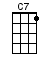 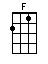 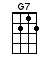 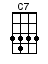 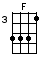 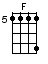 INTRO:  / 1 2 3 4 / [C7] / [C7] / [C7] / [C7] /[C7] Sunshine came softly a-through my, a-window today[C7] Could've tripped out easy a-but I've, I’ve changed my ways[F] It'll take time I know it, but in a while[C7] You're gonna be mine and I know it, we'll do it in style[G7] ‘Cause I made my mind up you're [F] going to be mineI'll tell you right [C7] now, any trick in the book a-now baby[C7] All that I can find[C7] Everybody's hustlin' just to, have a little scene[C7] When I say we'll be cool I think that, you know what I mean[F] We stood on a beach at sunset, do you remember when?[C7] I know a beach where baby, a-it never ends[G7] When you've made your mind up, for-[F]ever to be mineMmm-mmm-mmm-[C7] mmm, I'll pick up your hand and slowly[C7] Blow your little mind[G7] ‘Cause I made my mind up you're [F] going to be mineI'll tell you right [C7] now, any trick in the book a-now baby[C7] All that I can find[C7] Superman or Green Lantern ain't got, a-nothin' on me[C7] I can make like a turtle and dive for, your pearls in the sea, yup![F] I'll give you, you can just sit there a-thinkin', on your velvet throne[C7] About all the rainbows a-you can, a-have for your own[G7] When you've made your mind up, for-[F]ever to be mineMmm-mmm-mmm-[C7] mmm, I'll pick up your hand and slowly[C7] Blow your little mind[G7] When you've made your mind up, for-[F]ever to be mineI'll pick up your [C7] hand, I'll pick up your hand and slowly[C7] Blow your little mind[G7] When you've made your mind up, for-[F]ever to be mine [C7]www.bytownukulele.ca